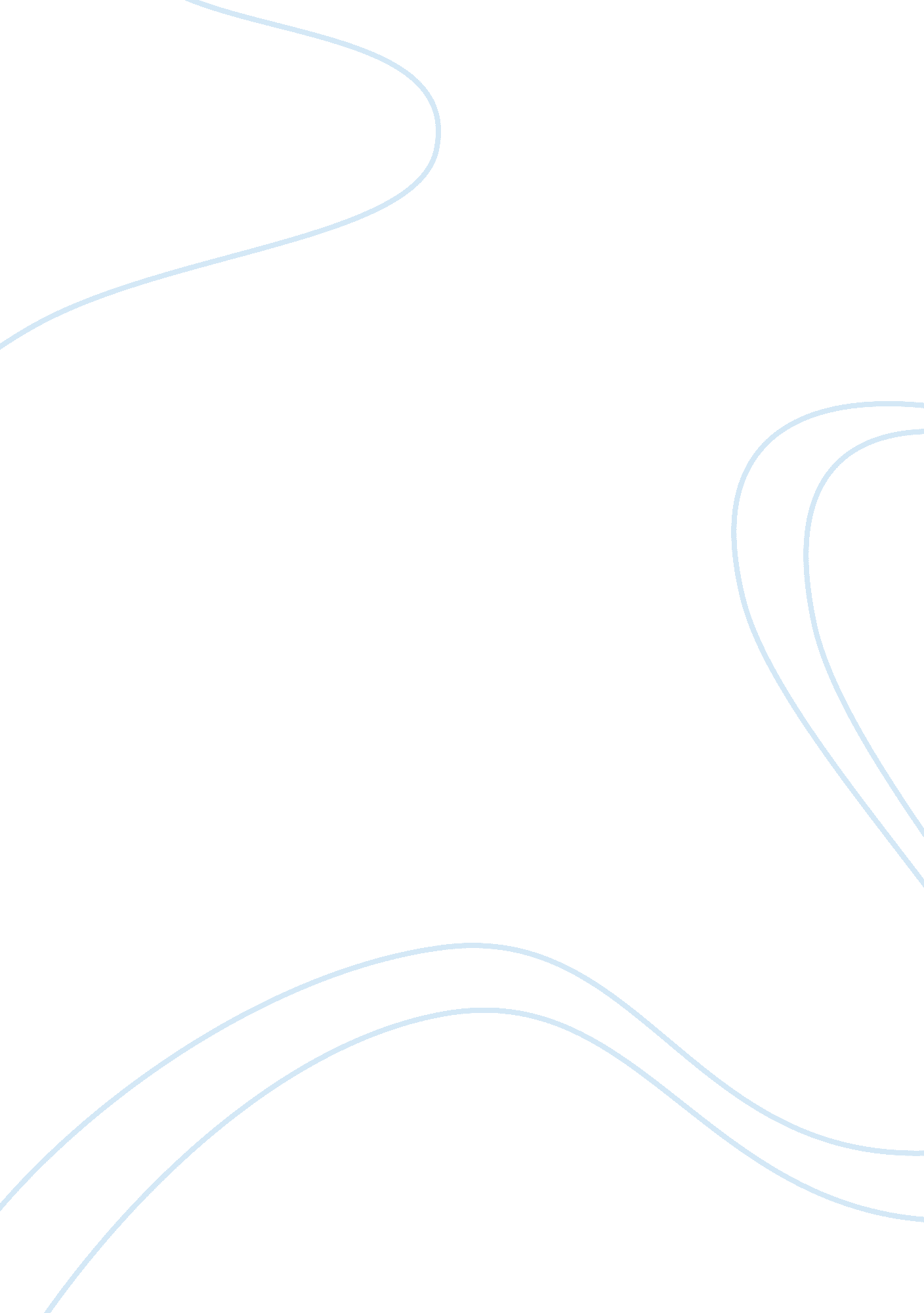 Analysing sentences essay sampleLinguistics, Language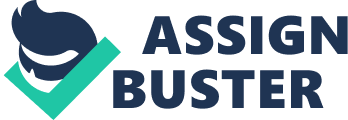 - The evidence, that Jimmy plagiarized work from the journal, has been reviewed. 
- The students now realize that consultation doesn’t work successfully that way. 
- It is most exciting that Mr Allan Zeman will come to give us a talk. 
- Have you ever thought of why you are so interested in cars? 
- It seems that nobody wants to care about Hoffman’s death. 
- That her daughter didn’t send her any birthday present tore Mrs Chan’s heart into little pieces. 
- The story that the 65-year-old Chichester sailed the single-handed journey round the world stayed deep in everyone’s memory. 
- Now the question is how we should carry out our plan systematically 
- She told her friends that she had a bad leg. 
- Some people find the effect of rooted seating in front of the TV what is bad for physical and mental health 
- (AC Let us take a serious, reasonable look) (at what the result might be if such a proposal RC) was (to be accepted. RC) 
- (He was very much disappointed AC) (RC with his son), (who had failed again in his final exams AC). 
- (AC Our production line will not increase) unless (we employ more efficient and skilled workers AC). 
- (AC Cindy can accomplish a great deal more in the library)(RC than at home), (as there are fewer distractions AC). 
- ( AC Mr Lam has liked classical music) ( RC ever since he was a teenager). 
- In one sense, (AC a physicist may enter a place)(RC where things act strangely in ways) (that are impossible for ordinary people to understand. AC) 
- (AC Children sometimes invent games they can entertain themselves) (so that they are free of adult interference RC). 
-  a coordinating conjunction 
a conjunction set between words, expressions, provisos, or sentences of equivalent rank 
- a subordinating conjunction 
a conjunction that presents a subordinate proviso, e. g., despite the fact that, in light of the fact that 
- a right-branching sentence structure 
In a right-stretching sentence, the modifiers are put after the subject: The feline sits on the sofa, viewing whatever lies in the obscurity behind her appearance. 
- a noun clause functioning as a direct object of a dative verb 
In spite of the fact that " the dative case is not as interpretatively huge as the genitive", the dative bears the second most troublesome test with respect to the translation of cases . 
- a noun clause functioning as a direct object of a transitive verb 
An Direct object is a statement, expression, or proviso that takes after a transitive verb and responses the inquiry " who?" or " what?" accepts the movement of the verb. Newspaper language As a differentiation to scholarly written work, with its not kidding and lexically thick dialect, I need now to analyze a percentage of the characteristics of daily paper dialect. You will discover — as with scholastic composition — that the register of news reporting comprises of various related dialect offers that consolidate together to make an unique register. a different characteristic of daily paper features is their decrease of standard language structure to a minimum. the detached structures give objectivity to the reporting and, in the meantime, evade repetition by discarding unnecessary operators. Register of spoken and written English The essential contrast in the way of the two messages could be clarified regarding item and process; that is, composed dialect with the message it consecrates is an item (i. e. something which is settled, concluded, physically finish, in the same way as a letter, a paper, a book). The proof for this, phonetically, is the appearance of an incredible numerous ostensible components, particularly theoretical things and nominalizations (things framed from verbs). Talked dialect, nonetheless, speaks to messages as procedures (i. e. progressing, non-settled, not retrievable unless recorded — recognize that a discourse or address, while typically recorded, could be changed throughout presentation), and methods need verb phrases (and henceforth conditions) to understand their element informative potential regarding disposition, fleetingness, modality and aspect. Features of Academic language the verbs, things, modifiers, and intensifiers utilized as a part of scholastic written work are chosen to pass on convention thus vary from those that would be utilized within conversation. question structures are here and there utilized within scholarly composition for impact instead of to evoke reactions, and as we adapted prior in the unit such inquiries are called 'non-serious inquiries'. In the hands of a master journalist, facetious inquiries might be compelling gadgets yet by and large talking, as a register, scholarly written work inclines toward the utilization of clear articulations. References Bache, C., & Davidsen-Nielsen, N. (1997). Mastering English: An advanced grammar for non-native and native speakers. Berlin [u. a.: Mouton de Gruyter. 
Barton, G. (1999). Grammar in context. Oxford: Oxford University Press. 
DeCapua, A. (2008). Grammar for teachers: A guide to American English for native and non-native speakers. New York: Springer. 
Hurford, J. R. (2011). The origins of grammar: Language in the light of evolution II. Oxford: Oxford University Press. 
Thompson, S. A., Bybee, J. L., & Noonan, M. (2002). Complex sentences in grammar and discourse: Essays in honor of Sandra A. Thompson. Amsterdam: John Benjamins. 